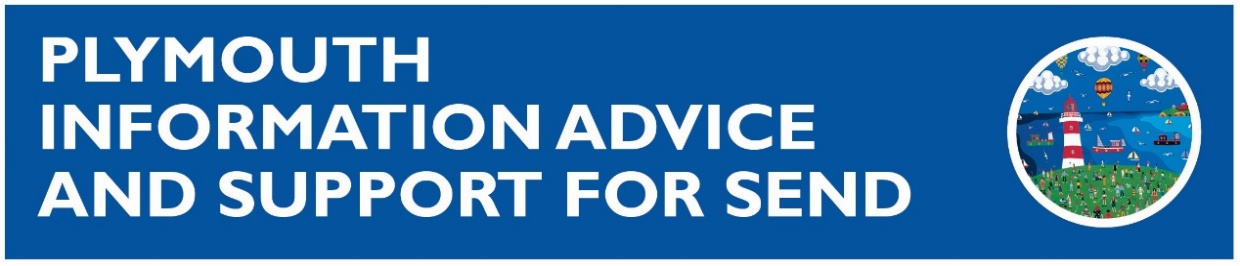 SEND Information  Newsletter Next Steps for Children with SENDWelcome to this new format newsletter which aims to give regular updates on Information, Advice and Support for SEND.
The theme of our first newsletter is Next Steps for Children with SEND.
Choosing a school can feel like a overwhelming responsibility for parents and carers, particularly when they have a child with Special Educational Needs and/or a Disability (SEND) . The newsletter will offer support in a number of ways.WorkshopsWe are re–starting  our workshops for parents/carers of children and young people with SEND.  These will be available in both face-to-face and virtual formats. You will also be able to view webinar presentations on our website at times which suit you best. 
The theme of the October and November workshops is: 
Next Steps for Children with SENDWorkshop Details
 The Next Step: Primary to Secondary for Children with SEND. An information session on choosing a secondary school for September 2023 for parents/carers of children in year 5 or 6 with special education needs and disabilities (SEND). My child has an EHCP choosing a secondary school September 2023Virtual (Microsoft Teams) – Thursday 6 Oct 2022, 12:30-13:45Face-to-Face (Jan Cutting Healthy Living Centre) – Wed 12 Oct 2022, 9:30-11:30My child has SEND choosing a secondary school September 2023Virtual (Microsoft Teams) – Mon 3 Oct 2022, 10:00-12:00Face-to-Face (Jan Cutting Healthy Living Centre) – Wed 5 Oct 2022, 10:00-12:00Book here: Information Sessions - Choosing a Secondary School September 2023 (office.com)Please look out for the Webinar which will be posted on our website in the coming weeks .Local Offer Information on choosing a school can be found on Plymouth’s Local Offer.Choosing a school / our contact details | PLYMOUTH.GOV.UK
Further Information Information on planning the move to a new school for children with SEND can also be found here:Planning the move to a new school for children with SEND | (IPSEA) Independent Provider of Special Education AdviceInformation on choosing a school/college for a child or young person can be found here:Choosing a school/college with an EHC plan | (IPSEA) Independent Provider of Special Education AdviceNHS Advice about choosing a school for your child with Autism Advice about school if your child is autistic - NHS (www.nhs.uk)Ambitious about Autism - Choosing an education path Advice about school if your child is autistic - NHS (www.nhs.uk)More about PIASVisit our website for other information leaflets and resources at: www.plymouthias.org.uk/We offer: Information: through leaflets on our website, Facebook page and workshops.Advice: We provide impartial information and advice about what the law says, the local authorities’ policies and procedures.Support: We can help you by listening to your views and concerns and working with you to explore your options.